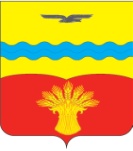 Совет депутатовмуниципального образованияКинзельский сельсоветКрасногвардейского района Оренбургской областичетвертого созывас. КинзелькаРЕШЕНИЕ27.12.2021 			                			                                                 № 11/2 О внесении изменений в решение Совета депутатов муниципального образования Кинзельский сельсовет Красногвардейского района Оренбургской области от 29.09.2021 № 9/2 «О муниципальном земельном контроле на территории муниципального образования Кинзельский сельсовет Красногвардейского района Оренбургской области» В соответствии со статьей 14 Федерального закона от 06.10.2003 № 131-ФЗ «Об общих принципах организации местного самоуправления в Российской Федерации», частью 4 статьи 39 Федерального закона от 31.07.2020 № 248-ФЗ «О государственном контроле (надзоре) и муниципальном контроле в Российской Федерации», руководствуясь Уставом муниципального образования Кинзельский сельсовет Красногвардейского района, Совет депутатов муниципального образования Кинзельский сельсовет решил:1. Внести изменения в решение Совета депутатов муниципального образования Кинзельский сельсовет Красногвардейского района Оренбургской области от 29.09.2021 № 9/2 «О муниципальном земельном контроле на территории муниципального образования Кинзельский сельсовет Красногвардейского района Оренбургской области» признав Главу 6 Положения утратившей силу;2. Настоящее решение вступает в силу после его обнародования и не ранее 01 января 2022 года.3. Настоящее решение подлежит размещению на официальном сайте муниципального образования Кинзельский сельсовет Красногвардейского района Оренбургской области в сети «Интернет».4. Контроль за выполнением настоящего Решения возложить на постоянную комиссию по вопросам финансово-экономического развития и сельскому хозяйству.Председатель  Совета депутатов                                                     Т.Н. ЮркоГлава сельсовета					                           Г.Н. РаботяговРазослано: в дело, администрации района,  комиссии по вопросам социального развития, благоустройству, правопорядку и статусу депутатов, прокурору района.